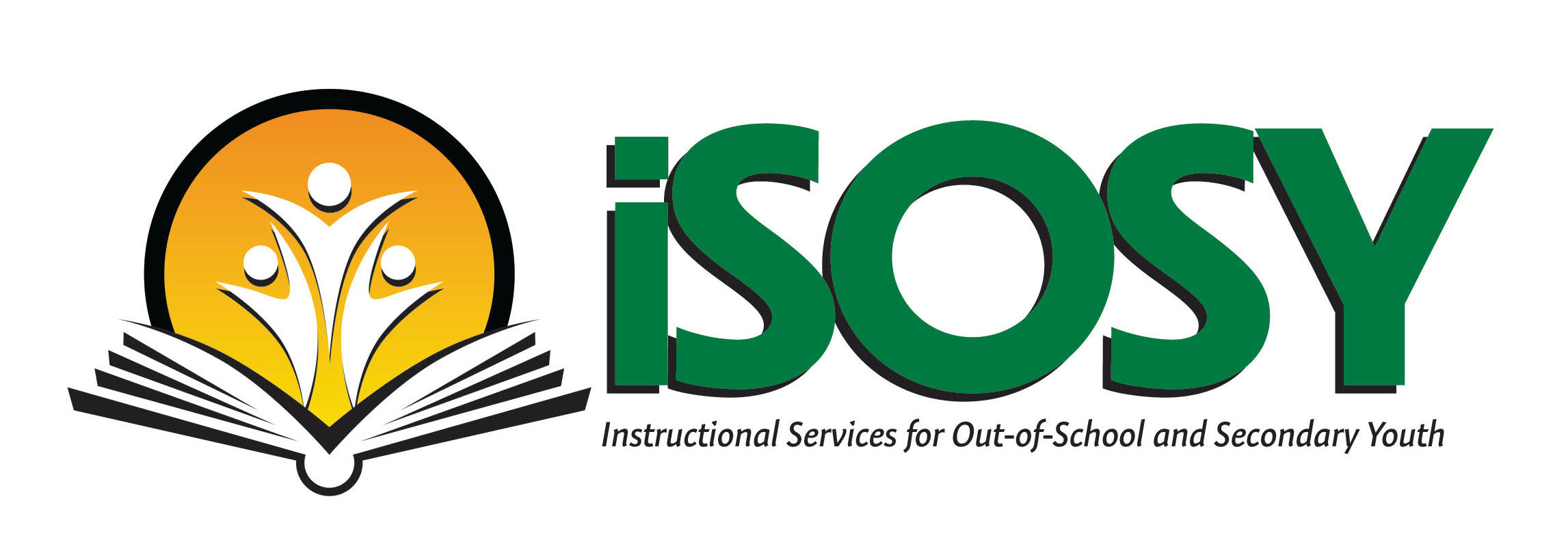 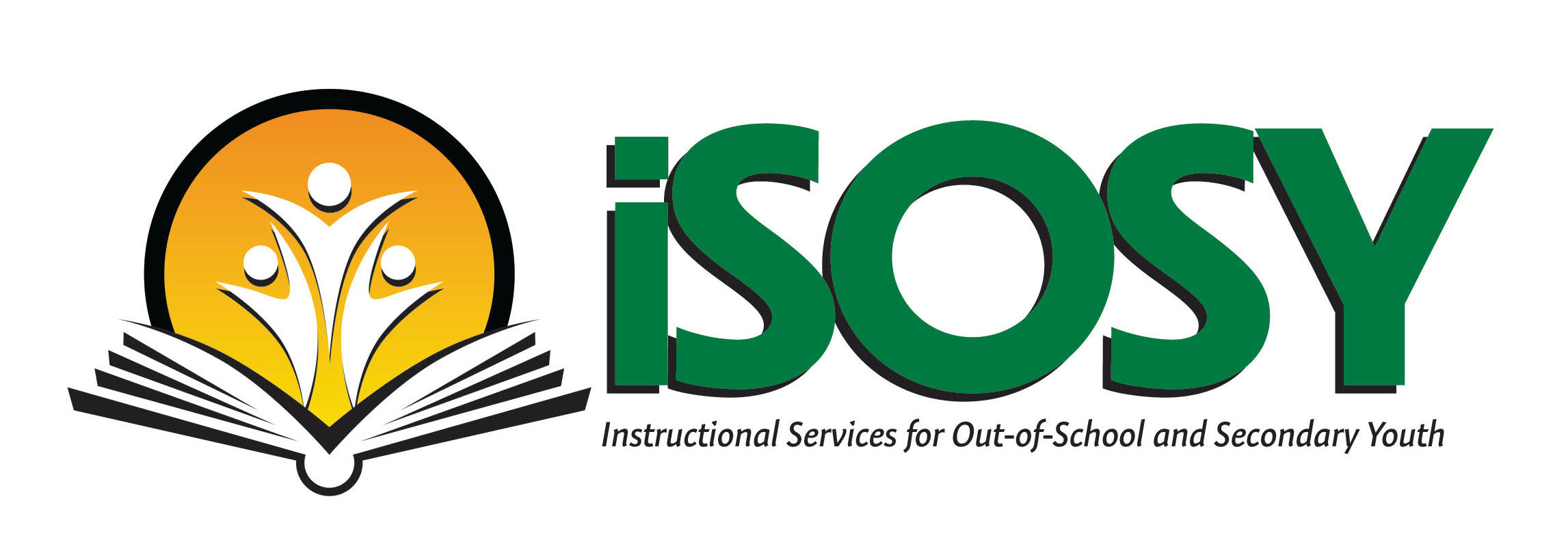 Instructional Services for Out-of-School and Secondary Students (iSOSY) 2021-2022 STATE OSY STUDENT PROFILE DATADue October 1, 2022.Reporting Period: Please provide your state OSY profile data for the period of 9/1/21 to 8/31/22.Please provide the following data in aggregate numbers for your state’s OSY population based upon the OSY Student Profiles collected in your state.StateTST Representative/ReporterPhone NumberE-­mail AddressData Reported asAggregate	 	Snapshot	 	Gender:Age:Optional: How long   Last grade attended:	1st grade               ____ 7th grade	2nd grade              ____ 8th grade	3rd grade              _____9th grade	4th grade              _____10th grade	5th grade              _____11th grade	6th grade.             _____12th gradeWhen	 Where 	   Last grade attended:	1st grade               ____ 7th grade	2nd grade              ____ 8th grade	3rd grade              _____9th grade	4th grade              _____10th grade	5th grade              _____11th grade	6th grade.             _____12th gradeWhen	 Where 	 	14 yearsis youth planning   Last grade attended:	1st grade               ____ 7th grade	2nd grade              ____ 8th grade	3rd grade              _____9th grade	4th grade              _____10th grade	5th grade              _____11th grade	6th grade.             _____12th gradeWhen	 Where 	   Last grade attended:	1st grade               ____ 7th grade	2nd grade              ____ 8th grade	3rd grade              _____9th grade	4th grade              _____10th grade	5th grade              _____11th grade	6th grade.             _____12th gradeWhen	 Where 	 	Male 	15 yearson being in the   Last grade attended:	1st grade               ____ 7th grade	2nd grade              ____ 8th grade	3rd grade              _____9th grade	4th grade              _____10th grade	5th grade              _____11th grade	6th grade.             _____12th gradeWhen	 Where 	   Last grade attended:	1st grade               ____ 7th grade	2nd grade              ____ 8th grade	3rd grade              _____9th grade	4th grade              _____10th grade	5th grade              _____11th grade	6th grade.             _____12th gradeWhen	 Where 	 	Female 	16 yearsarea?   Last grade attended:	1st grade               ____ 7th grade	2nd grade              ____ 8th grade	3rd grade              _____9th grade	4th grade              _____10th grade	5th grade              _____11th grade	6th grade.             _____12th gradeWhen	 Where 	   Last grade attended:	1st grade               ____ 7th grade	2nd grade              ____ 8th grade	3rd grade              _____9th grade	4th grade              _____10th grade	5th grade              _____11th grade	6th grade.             _____12th gradeWhen	 Where 	 	17 years   Last grade attended:	1st grade               ____ 7th grade	2nd grade              ____ 8th grade	3rd grade              _____9th grade	4th grade              _____10th grade	5th grade              _____11th grade	6th grade.             _____12th gradeWhen	 Where 	   Last grade attended:	1st grade               ____ 7th grade	2nd grade              ____ 8th grade	3rd grade              _____9th grade	4th grade              _____10th grade	5th grade              _____11th grade	6th grade.             _____12th gradeWhen	 Where 	 	18 years   Last grade attended:	1st grade               ____ 7th grade	2nd grade              ____ 8th grade	3rd grade              _____9th grade	4th grade              _____10th grade	5th grade              _____11th grade	6th grade.             _____12th gradeWhen	 Where 	   Last grade attended:	1st grade               ____ 7th grade	2nd grade              ____ 8th grade	3rd grade              _____9th grade	4th grade              _____10th grade	5th grade              _____11th grade	6th grade.             _____12th gradeWhen	 Where 	 	19 years   Last grade attended:	1st grade               ____ 7th grade	2nd grade              ____ 8th grade	3rd grade              _____9th grade	4th grade              _____10th grade	5th grade              _____11th grade	6th grade.             _____12th gradeWhen	 Where 	   Last grade attended:	1st grade               ____ 7th grade	2nd grade              ____ 8th grade	3rd grade              _____9th grade	4th grade              _____10th grade	5th grade              _____11th grade	6th grade.             _____12th gradeWhen	 Where 	 	20 years   Last grade attended:	1st grade               ____ 7th grade	2nd grade              ____ 8th grade	3rd grade              _____9th grade	4th grade              _____10th grade	5th grade              _____11th grade	6th grade.             _____12th gradeWhen	 Where 	   Last grade attended:	1st grade               ____ 7th grade	2nd grade              ____ 8th grade	3rd grade              _____9th grade	4th grade              _____10th grade	5th grade              _____11th grade	6th grade.             _____12th gradeWhen	 Where 	 	21 years   Last grade attended:	1st grade               ____ 7th grade	2nd grade              ____ 8th grade	3rd grade              _____9th grade	4th grade              _____10th grade	5th grade              _____11th grade	6th grade.             _____12th gradeWhen	 Where 	   Last grade attended:	1st grade               ____ 7th grade	2nd grade              ____ 8th grade	3rd grade              _____9th grade	4th grade              _____10th grade	5th grade              _____11th grade	6th grade.             _____12th gradeWhen	 Where 	Other (Please   Last grade attended:	1st grade               ____ 7th grade	2nd grade              ____ 8th grade	3rd grade              _____9th grade	4th grade              _____10th grade	5th grade              _____11th grade	6th grade.             _____12th gradeWhen	 Where 	   Last grade attended:	1st grade               ____ 7th grade	2nd grade              ____ 8th grade	3rd grade              _____9th grade	4th grade              _____10th grade	5th grade              _____11th grade	6th grade.             _____12th gradeWhen	 Where 	list)   Last grade attended:	1st grade               ____ 7th grade	2nd grade              ____ 8th grade	3rd grade              _____9th grade	4th grade              _____10th grade	5th grade              _____11th grade	6th grade.             _____12th gradeWhen	 Where 	   Last grade attended:	1st grade               ____ 7th grade	2nd grade              ____ 8th grade	3rd grade              _____9th grade	4th grade              _____10th grade	5th grade              _____11th grade	6th grade.             _____12th gradeWhen	 Where 	Has access to transportation: 	Yes 	NoHas access to transportation: 	Yes 	NoEnglish oral language proficiency: 	Yes 	NoEnglish oral language proficiency: 	Yes 	NoComments:Home Language: Please list the numbers of OSY speaking English,Home Language: Please list the numbers of OSY speaking English,Health needs: 	MedicalHealth needs: 	MedicalComments:Spanish, and other languages.Spanish, and other languages. 	Vision 	Vision 	English 	English 	Dental 	Dental 	Spanish 	Spanish 	Urgent 	Urgent 	Other (Please list) 	Other (Please list) 	Other (Please list) 	Other (Please list)Advocacy needs: 	Legal 	Childcare 	Translation/Interpretation 	Other (Please list)Advocacy needs: 	Legal 	Childcare 	Translation/Interpretation 	Other (Please list)Advocacy needs: 	Legal 	Childcare 	Translation/Interpretation 	Other (Please list)Advocacy needs: 	Legal 	Childcare 	Translation/Interpretation 	Other (Please list)Advocacy needs: 	Legal 	Childcare 	Translation/Interpretation 	Other (Please list)Advocacy needs: 	Legal 	Childcare 	Translation/Interpretation 	Other (Please list)Advocacy needs: 	Legal 	Childcare 	Translation/Interpretation 	Other (Please list)Advocacy needs: 	Legal 	Childcare 	Translation/Interpretation 	Other (Please list)Housing: Youth lives: 	With a crew 	With friends outside of work 	With his/her parents/family 	With his/her spouse & children 	With children 	AloneComments:Reasons for leaving school: 	Lacking credits 	Needed to work 	Missed state test 	Disengaged 	Pregnancy/Childcare 	Other (Please list)Reasons for leaving school: 	Lacking credits 	Needed to work 	Missed state test 	Disengaged 	Pregnancy/Childcare 	Other (Please list)Reasons for leaving school: 	Lacking credits 	Needed to work 	Missed state test 	Disengaged 	Pregnancy/Childcare 	Other (Please list)Reasons for leaving school: 	Lacking credits 	Needed to work 	Missed state test 	Disengaged 	Pregnancy/Childcare 	Other (Please list)Reasons for leaving school: 	Lacking credits 	Needed to work 	Missed state test 	Disengaged 	Pregnancy/Childcare 	Other (Please list)Reasons for leaving school: 	Lacking credits 	Needed to work 	Missed state test 	Disengaged 	Pregnancy/Childcare 	Other (Please list)Reasons for leaving school: 	Lacking credits 	Needed to work 	Missed state test 	Disengaged 	Pregnancy/Childcare 	Other (Please list)Reasons for leaving school: 	Lacking credits 	Needed to work 	Missed state test 	Disengaged 	Pregnancy/Childcare 	Other (Please list)Expressed interest in: 	Learning English 	Job training 	HSED 	Earning a diploma 	Not sure 	No interests 	Other (Please list)Comments:Availability:Availability:Availability:Availability:Availability:Availability:Availability:Availability:List the number of OSY who are candidates for: 	HS diploma 	Pre HSED/HSED 	HEP 	 Adult Basic Education   ____Health Education 	Job Training 	Career Exploration 	ESL 	Life Skills 	PASS 	MP3 Players CAMP 	Other (Please list)Comments:Su*M*T*W*Th*F*SA*List the number of OSY who are candidates for: 	HS diploma 	Pre HSED/HSED 	HEP 	 Adult Basic Education   ____Health Education 	Job Training 	Career Exploration 	ESL 	Life Skills 	PASS 	MP3 Players CAMP 	Other (Please list)Comments:MorningList the number of OSY who are candidates for: 	HS diploma 	Pre HSED/HSED 	HEP 	 Adult Basic Education   ____Health Education 	Job Training 	Career Exploration 	ESL 	Life Skills 	PASS 	MP3 Players CAMP 	Other (Please list)Comments:AfternoonList the number of OSY who are candidates for: 	HS diploma 	Pre HSED/HSED 	HEP 	 Adult Basic Education   ____Health Education 	Job Training 	Career Exploration 	ESL 	Life Skills 	PASS 	MP3 Players CAMP 	Other (Please list)Comments:EveningList the number of OSY who are candidates for: 	HS diploma 	Pre HSED/HSED 	HEP 	 Adult Basic Education   ____Health Education 	Job Training 	Career Exploration 	ESL 	Life Skills 	PASS 	MP3 Players CAMP 	Other (Please list)Comments:********List the number of OSY who are candidates for: 	HS diploma 	Pre HSED/HSED 	HEP 	 Adult Basic Education   ____Health Education 	Job Training 	Career Exploration 	ESL 	Life Skills 	PASS 	MP3 Players CAMP 	Other (Please list)Comments:At interview, youth received: 	Educational materials 	Support services 	OSY welcome bag 	Referral(s) (list in comments) 	OtherAt interview, youth received: 	Educational materials 	Support services 	OSY welcome bag 	Referral(s) (list in comments) 	OtherAt interview, youth received: 	Educational materials 	Support services 	OSY welcome bag 	Referral(s) (list in comments) 	OtherAt interview, youth received: 	Educational materials 	Support services 	OSY welcome bag 	Referral(s) (list in comments) 	OtherAt interview, youth received: 	Educational materials 	Support services 	OSY welcome bag 	Referral(s) (list in comments) 	OtherAt interview, youth received: 	Educational materials 	Support services 	OSY welcome bag 	Referral(s) (list in comments) 	OtherAt interview, youth received: 	Educational materials 	Support services 	OSY welcome bag 	Referral(s) (list in comments) 	OtherAt interview, youth received: 	Educational materials 	Support services 	OSY welcome bag 	Referral(s) (list in comments) 	OtherList the number of OSY who are candidates for: 	HS diploma 	Pre HSED/HSED 	HEP 	 Adult Basic Education   ____Health Education 	Job Training 	Career Exploration 	ESL 	Life Skills 	PASS 	MP3 Players CAMP 	Other (Please list)Comments: